Elburton Primary School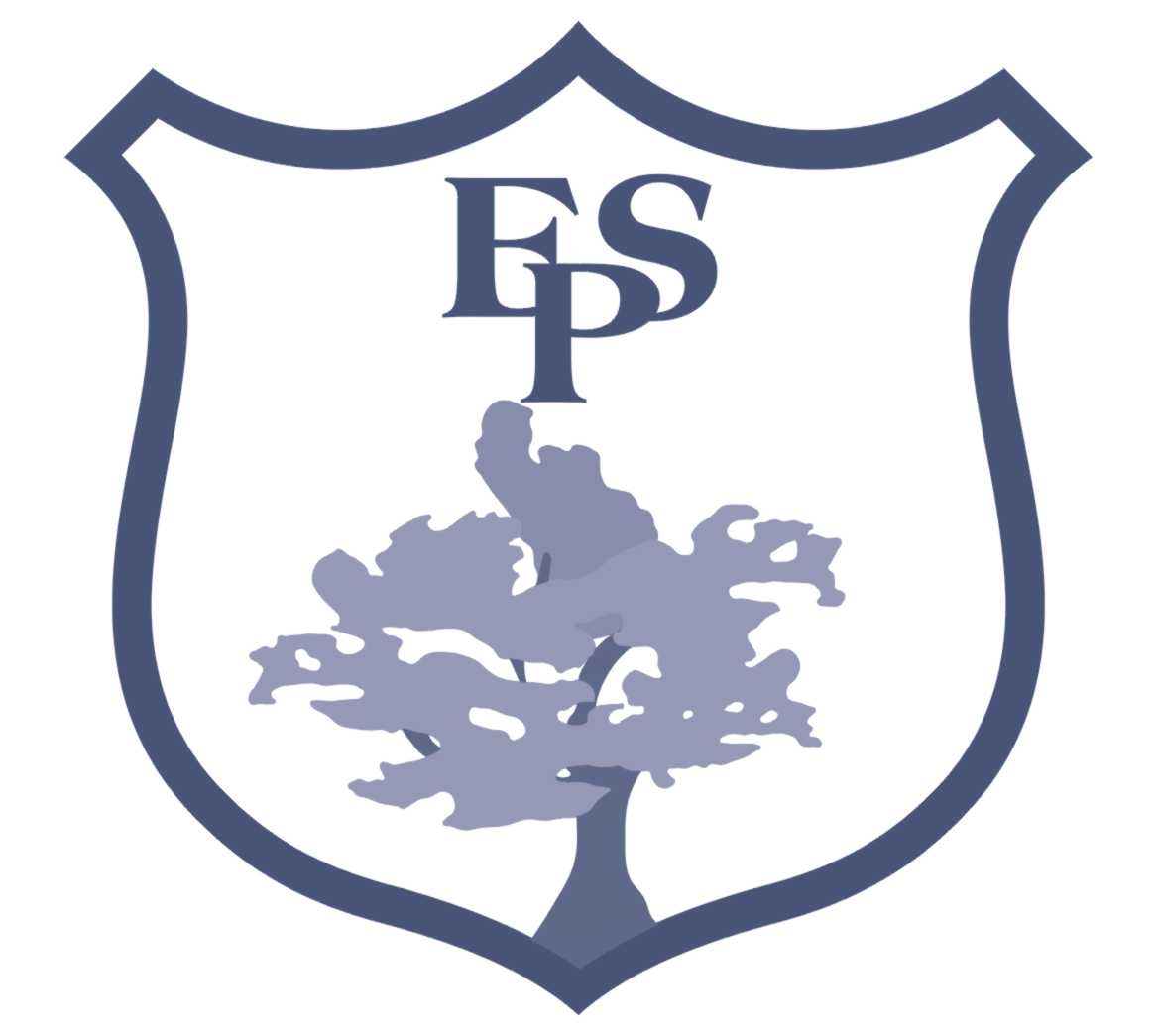 Home Learning PolicyElburton School Home Learning PolicyThe whole school has an agreed home learning policy and the following information will be helpful in putting this policy into practise.Aims:To enable all children to become fluent readers through regular practise at home.To enable children to extend, consolidate and share their learning from the classroom to outside of school.To encourage creativity and independence through child-led learning at home.To provide differentiated or adapted homework suitable for all learners.To enable enrichment activities that promote links between home and school learning.To build on learning partnerships between home and school. To provide the opportunity for parental engagement with curriculum.Expectations:Planning teams should clearly set out their timetable for homework in the termly letter to parents.  Adjustments to home learning are possible for Year 6 and the detail of this will be on the termly newsletter.As a school, it is our intention that we are determined that every child will learn to read, regardless of their background, needs or abilities.  To ensure our learners are able to read for meaning, reading fluency is key to all of our teaching so that learners are able to decode the written word and make sense of what they are reading.  It is crucial that reading fluency is developed through regular sustained periods of reading at home to enable the children to read fluently and then read for meaning.  Once the children are fluent readers, they will then begin to develop a love of reading as they read for pleasure.   This is reflected in our home learning policy where reading at home is prioritised.  We suggest the following times are spent reading at home to ensure that fluency and confidence with reading is developed to enable the children to become readers.In KS1, children are expected to read a minimum of five times a week to an adult.In Year 3 and 4, children are expected to read for between 10 and 15 five times a week.In Year 5 and 6, children are expected to read for between 15 and 20 minutes five times a week.Agreed by Local Governing Body: Review Date: December 2019      December 2022ReadingReadingHomework BingoFoundation, Year 1 & Year 2Promote reading at home which will include parents reading, sharing and discussing stories with their child.Supporting early reading using Read Write Inc texts regularly at home. This will lead to Book Banded books later within Year 2.Promote reading at home which will include parents reading, sharing and discussing stories with their child.Supporting early reading using Read Write Inc texts regularly at home. This will lead to Book Banded books later within Year 2.Half termly homework activity board to be sent home containing activities to be selected by parents/child.  These can be recorded on Tapestry (F & Y1) to forge home/school links. This may include English/Maths/Curriculum/Enrichment tasks. Minimum of 6 tasks to be completed per half term and coloured/dated on the activity board.Year 3  - 6EnglishMathsHalf termly homework activity board to be sent home containing activities to be selected by parents/child.  This may include English/Maths/Curriculum/Enrichment tasks. Minimum of 6 tasks to be completed per half term and coloured/dated on the activity board.Year 3  - 6- Daily reading of Book Band book to adult.- Regular reading for pleasure book.- On-line Spelling Shed- Allocated on-line My Maths task. - On-line times table Rockstars.Half termly homework activity board to be sent home containing activities to be selected by parents/child.  This may include English/Maths/Curriculum/Enrichment tasks. Minimum of 6 tasks to be completed per half term and coloured/dated on the activity board.